Publicado en Madrid el 03/01/2019 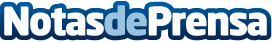 Mirror, la app de trazabilidad sobre Blockchain para certificar la calidad de un productoMirror, es una app de trazabilidad basada en Blockchain de una forma intuitiva, conectable y siempre disponible desde cualquier smartphone. Lo que antes podría llevar semanas de burocracia, ahora está disponible en segundos de forma veraz. Algunos sectores donde Mirror se está posicionando es en el sector agroalimentario, de educación, sanitario, industrial, de cualquier tipo de proyecto bajo certificación etc. El abanico de posibilidades es enormeDatos de contacto:Carlos Callejo644166710Nota de prensa publicada en: https://www.notasdeprensa.es/mirror-la-app-de-trazabilidad-sobre-blockchain Categorias: Nacional Industria Alimentaria Emprendedores Logística E-Commerce Recursos humanos Dispositivos móviles http://www.notasdeprensa.es